Name: 					Date: 			Lesson 4.1.2 Homework4-17. Simplify each of the following equations and solve for x. Show all work and check your solution. 7 − 3x = −x + 1−2 + 3x = −(x + 6)4-18. Leala can write a 500-word essay in an hour. If she writes an essay in 10 minutes, approximately how many words do you think the essay contains? 4-19. Complete the table below. 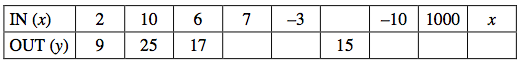 Explain in words what is done to the input value (x) to produce the output value (y). Write the rule you described in part (a) with algebraic symbols. 4-20. When Susan’s brother went to college, she and her two sisters evenly divided his belongings. Among his possessions were 3 posters, 216 books, and 24 CDs. How were these items divided? 4-21. Kelso’s mom wants to put a floating blanket over the family’s circular wading pool to keep the heat in and the leaves out. The pool has a diameter of 10 feet. How many square feet of blanket will Kelso’s mother need? If the pool supply store charges $0.10 per square foot for the blanket, how much will the material for the blanket cost? 